Cuestionario alumnado adulto diciembre 2016SexoHombreMujer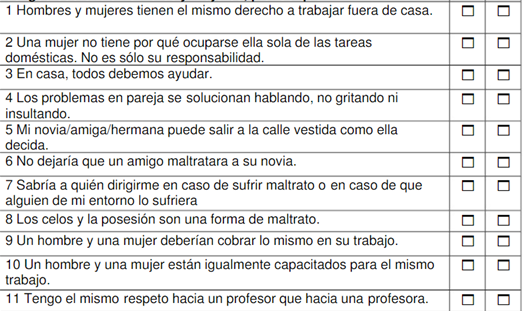 